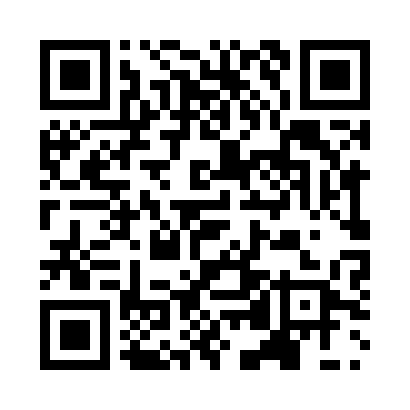 Prayer times for Adinkerke, BelgiumWed 1 May 2024 - Fri 31 May 2024High Latitude Method: Angle Based RulePrayer Calculation Method: Muslim World LeagueAsar Calculation Method: ShafiPrayer times provided by https://www.salahtimes.comDateDayFajrSunriseDhuhrAsrMaghribIsha1Wed3:556:221:475:499:1211:282Thu3:526:201:475:509:1411:313Fri3:486:181:465:519:1511:344Sat3:456:171:465:519:1711:375Sun3:416:151:465:529:1911:406Mon3:386:131:465:529:2011:447Tue3:346:111:465:539:2211:478Wed3:326:101:465:549:2311:509Thu3:316:081:465:549:2511:5310Fri3:306:061:465:559:2611:5411Sat3:306:051:465:559:2811:5412Sun3:296:031:465:569:2911:5513Mon3:296:021:465:579:3111:5614Tue3:286:001:465:579:3211:5615Wed3:275:591:465:589:3411:5716Thu3:275:571:465:589:3511:5817Fri3:265:561:465:599:3711:5818Sat3:265:551:465:599:3811:5919Sun3:255:531:466:009:4011:5920Mon3:255:521:466:019:4112:0021Tue3:245:511:466:019:4212:0122Wed3:245:501:466:029:4412:0123Thu3:235:481:466:029:4512:0224Fri3:235:471:476:039:4612:0325Sat3:235:461:476:039:4812:0326Sun3:225:451:476:049:4912:0427Mon3:225:441:476:049:5012:0428Tue3:225:431:476:059:5112:0529Wed3:215:421:476:059:5212:0630Thu3:215:421:476:069:5312:0631Fri3:215:411:476:069:5512:07